PhD Program – 2nd Year Examination Record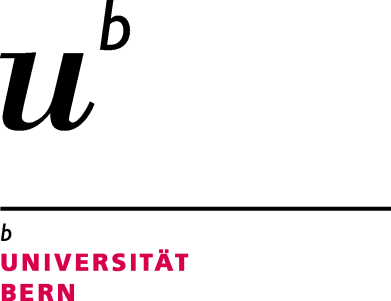 Aim of the 2nd Year Examinationto test the candidate’s knowledge of the research field and evaluate her/his capacity to succeed with a PhDto discuss and evaluate the progress of the research project and its feasibility for publication in peer-reviewed journals to define the goals for the remaining period of doctoral studies 
Formal setting30-40-min public talk e.g. in the setting of an Institute or Department Seminar SeriesPublic discussion of 15 to max. 60 min, during which examiners and audience ask critical questions and involve the candidate in a scientific discourseFollowing the public part, the candidate and the examiners thoroughly discuss the state of the research project, its strengths and weaknesses. During this closed meeting, the candidate also presents his/her outlook on the project, so that his conceptual understanding of the project can be assessed. The closed discussion must include explicit advice on the further course of the project including the importance of being able to publish at least three articles (one as a first author and two as first or co-author) until the thesis defense. The exam is independently assessed by three examiners.OLD REGULATIONS (PhD candidate enrolled before May 2023):Examiners can be: thesis advisor and or Co thesis advisor, co-referee and an independent lecturer or member of the Expert Committee NEW REGULATIONS: (PhD candidate enrolled after May 2023):Examiners can be: Candidate’s Thesis Advisor and/or Co-thesis advisor, Co-referee and an independent lecturerProtocol form Name:	Matriculation no.:	Thesis Advisor:	Place, date:Theme of presentation:Scientific evaluation: presentation/discussion and research progressThe examiners agree on the evaluation of the criteria.Summary of conclusion and outlookSummary of main comments on the performance:
(state of research, strengths,...)Objectives for improvement (weaknesses, advices on necessary changes,…)Is the Project on track? Goals for the remaining periodExaminersIf the thesis advisor and co-thesis advisor participate as examiners, they should agree on one grade. Name	Signature	GradeGrading Scheme:	6.0 = excellent; 5.5 = very good; 5.0 = good; 4.5 = satisfactory;
4.0 = sufficient; below 4.0 = failed.
The highest mark should be reserved for extraordinary work.insufficientsufficientgoodexcellentQuality of scientific workMethodological knowledgeKnowledge of relevant literatureResults / data interpretation /creativity Competence in answering to the scientific questionsPresentation skills